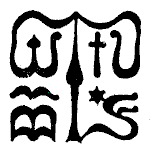 Wesley János Lelkészképző Főiskola Szociális munka szakTantárgy kódjaSMAV908SMAV908SMAV908Tantárgy elnevezéseNon-direktív segítő beszélgetésNon-direktív segítő beszélgetésNon-direktív segítő beszélgetésTantárgy oktatójának neveDonkó ErzsébetSárcsevity-Hajdú BeaBeosztása, tudományos fokozataPhD hallgatóTantárgy óraszámanappali tagozaton 30 tanóra/félévlevelező tagozaton 16 óra/félévnappali tagozaton 30 tanóra/félévlevelező tagozaton 16 óra/félévnappali tagozaton 30 tanóra/félévlevelező tagozaton 16 óra/félévTanóra típusa labor labor laborMeghirdetési időszaktavaszi félév   tavaszi félév   tavaszi félév   Kreditszám2 kredit2 kredit2 kreditA tantárgy céljaA hallgató olyan hatékony segítő módszerrel, technikával ismerkedjen meg, amely alkalmazása hozzájárul ahhoz, hogy a kliens önfeltárása minél mélyebb szinten tudjon megvalósulni. A módszer elsajátítása közben a segítő empátiás készsége javuljon.A hallgató olyan hatékony segítő módszerrel, technikával ismerkedjen meg, amely alkalmazása hozzájárul ahhoz, hogy a kliens önfeltárása minél mélyebb szinten tudjon megvalósulni. A módszer elsajátítása közben a segítő empátiás készsége javuljon.A hallgató olyan hatékony segítő módszerrel, technikával ismerkedjen meg, amely alkalmazása hozzájárul ahhoz, hogy a kliens önfeltárása minél mélyebb szinten tudjon megvalósulni. A módszer elsajátítása közben a segítő empátiás készsége javuljon.Szükséges előtanulmányok, feltételezett tudásanyagFejlesztendő kompetenciaterületek tudása- Ismeri és érti a társadalom működését, a társadalmi folyamatokat, a társadalmi és szociális problémák keletkezését, jelenlétét és a veszélyeztető tényezőket, valamint, hogy mindezek hogyan hatnak az egyes emberekre, családokra, csoportokra, szervezetekre és közösségekre.- Ismeri és értelmezi az emberi szükségleteket, a társas viselkedés pszichológiai tényezőit, az emberek és a környezetük közötti interakciókat. képességei- Képes a bizalomépítésre, a nyílt, hiteles, hatékony kommunikációra.- Képes megkülönböztetni a vélekedéseket, sztereotipiákat, előítéleteket a bizonyítékokkal alátámasztott társadalmi tényektől, leírásoktól, elemzésektől.c) attitűdjeÉrzékeny és nyitott a társadalmi és szociális problémákra, elkötelezett és felelősséget vállal a szakma értékei és a társadalmi szolidaritás ügye mellett.Nyitott mások megismerésére, empátiával viszonyul az emberekhez, családokhoz, csoportokhoz és közösségekhez.Nyitott az új módszerekre, eljárásokra, szakmai eredményekre és innovációkra; elkötelezett a korszerű szociális munka tudományos és gyakorlati eredményeinek megismerésére és alkalmazására.Nyitott a szakmai továbbképzés formáira, önállóan és felelősen törekszik az önismeret, az önreflexió, a kommunikáció és a szakmai módszerek fejlesztésére. tudása- Ismeri és érti a társadalom működését, a társadalmi folyamatokat, a társadalmi és szociális problémák keletkezését, jelenlétét és a veszélyeztető tényezőket, valamint, hogy mindezek hogyan hatnak az egyes emberekre, családokra, csoportokra, szervezetekre és közösségekre.- Ismeri és értelmezi az emberi szükségleteket, a társas viselkedés pszichológiai tényezőit, az emberek és a környezetük közötti interakciókat. képességei- Képes a bizalomépítésre, a nyílt, hiteles, hatékony kommunikációra.- Képes megkülönböztetni a vélekedéseket, sztereotipiákat, előítéleteket a bizonyítékokkal alátámasztott társadalmi tényektől, leírásoktól, elemzésektől.c) attitűdjeÉrzékeny és nyitott a társadalmi és szociális problémákra, elkötelezett és felelősséget vállal a szakma értékei és a társadalmi szolidaritás ügye mellett.Nyitott mások megismerésére, empátiával viszonyul az emberekhez, családokhoz, csoportokhoz és közösségekhez.Nyitott az új módszerekre, eljárásokra, szakmai eredményekre és innovációkra; elkötelezett a korszerű szociális munka tudományos és gyakorlati eredményeinek megismerésére és alkalmazására.Nyitott a szakmai továbbképzés formáira, önállóan és felelősen törekszik az önismeret, az önreflexió, a kommunikáció és a szakmai módszerek fejlesztésére. tudása- Ismeri és érti a társadalom működését, a társadalmi folyamatokat, a társadalmi és szociális problémák keletkezését, jelenlétét és a veszélyeztető tényezőket, valamint, hogy mindezek hogyan hatnak az egyes emberekre, családokra, csoportokra, szervezetekre és közösségekre.- Ismeri és értelmezi az emberi szükségleteket, a társas viselkedés pszichológiai tényezőit, az emberek és a környezetük közötti interakciókat. képességei- Képes a bizalomépítésre, a nyílt, hiteles, hatékony kommunikációra.- Képes megkülönböztetni a vélekedéseket, sztereotipiákat, előítéleteket a bizonyítékokkal alátámasztott társadalmi tényektől, leírásoktól, elemzésektől.c) attitűdjeÉrzékeny és nyitott a társadalmi és szociális problémákra, elkötelezett és felelősséget vállal a szakma értékei és a társadalmi szolidaritás ügye mellett.Nyitott mások megismerésére, empátiával viszonyul az emberekhez, családokhoz, csoportokhoz és közösségekhez.Nyitott az új módszerekre, eljárásokra, szakmai eredményekre és innovációkra; elkötelezett a korszerű szociális munka tudományos és gyakorlati eredményeinek megismerésére és alkalmazására.Nyitott a szakmai továbbképzés formáira, önállóan és felelősen törekszik az önismeret, az önreflexió, a kommunikáció és a szakmai módszerek fejlesztésére.Tantárgyi leírásSegítő kapcsolatok, professzionális segítő munkaMentálhigiénés szemléletű segítő kapcsolatokA tudatos szociális munka modelljeA feltétel nélküli elfogadás, empátia és hitelességA non-direktivitás szemléleteA tükrözés, mint a non-direktiv segítő kapcsolat egyik eszközeA tükrözés szinterei és folyamata Segítő kapcsolatok, professzionális segítő munkaMentálhigiénés szemléletű segítő kapcsolatokA tudatos szociális munka modelljeA feltétel nélküli elfogadás, empátia és hitelességA non-direktivitás szemléleteA tükrözés, mint a non-direktiv segítő kapcsolat egyik eszközeA tükrözés szinterei és folyamata Segítő kapcsolatok, professzionális segítő munkaMentálhigiénés szemléletű segítő kapcsolatokA tudatos szociális munka modelljeA feltétel nélküli elfogadás, empátia és hitelességA non-direktivitás szemléleteA tükrözés, mint a non-direktiv segítő kapcsolat egyik eszközeA tükrözés szinterei és folyamata Kötelező és ajánlott irodalomCarl Rogers: Valakivé válni, a személyiség születéseTringer László: A gyógyító beszélgetés (HIETE Budapest, 1998.H. Fáber-E Van Der Schoot(2003)A segítő beszélgetés (Mentálhiginé, lelkigondozás és pszichoterápia I. Semmelweis Egyetem TF, Párbeszéd (dialógus) Alapítvány BudapestCarl Rogers: Valakivé válni, a személyiség születéseTringer László: A gyógyító beszélgetés (HIETE Budapest, 1998.H. Fáber-E Van Der Schoot(2003)A segítő beszélgetés (Mentálhiginé, lelkigondozás és pszichoterápia I. Semmelweis Egyetem TF, Párbeszéd (dialógus) Alapítvány BudapestCarl Rogers: Valakivé válni, a személyiség születéseTringer László: A gyógyító beszélgetés (HIETE Budapest, 1998.H. Fáber-E Van Der Schoot(2003)A segítő beszélgetés (Mentálhiginé, lelkigondozás és pszichoterápia I. Semmelweis Egyetem TF, Párbeszéd (dialógus) Alapítvány BudapestIsmeretek ellenőrzésének módjaA gyakorlati helyen végzett segítő beszélgetés jegyzőkönyve, annak órai feldolgozása. Az órákon való aktív jelenlét.A gyakorlati helyen végzett segítő beszélgetés jegyzőkönyve, annak órai feldolgozása. Az órákon való aktív jelenlét.A gyakorlati helyen végzett segítő beszélgetés jegyzőkönyve, annak órai feldolgozása. Az órákon való aktív jelenlét.Tantárgy tárgyi követelményeitanterem – terephely tanterem – terephely tanterem – terephely 